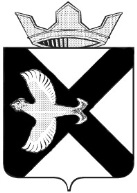 ДУМА МУНИЦИПАЛЬНОГО ОБРАЗОВАНИЯПОСЕЛОК БОРОВСКИЙРЕШЕНИЕ27 марта 2024г. 						                                         № 431рп. БоровскийТюменского муниципального районаЗаслушав и обсудив информацию администрации муниципального образования поселок Боровский о плане мероприятий по проведению общепоселкового весеннего субботника, Дума муниципального образования поселок БоровскийРЕШИЛА:1. Информацию администрации муниципального образования поселок Боровский о плане мероприятий по проведению общепоселкового весеннего субботника, принять к сведению.2. Настоящее решение вступает в силу с момента подписания.Приложение к решению  Думы муниципального образования поселок Боровскийот  27.03.2024 № 431Информация администрации муниципального образования поселок Боровский о плане мероприятий по проведению общепоселкового весеннего субботника.Проведение общепоселкового весеннего субботника запланировано на 12.04.2024 года.В данный момент разработан предварительный план проведения субботника, в котором определена территория уборки предприятиям, учреждениям и организациям всех форм собственности. Кроме того считаем необходимым привлечь всех собственников многоквартирных домов и частного сектора.Информирование населения о проведении субботника начнется с 01.04.2024 года, на информационных стендах, досках объявлений в местах массового пребывания людей, на официальном сайте Администрации муниципального образования, газете «Боровские вести»Об информации администрации муниципального образования поселок Боровский о плане мероприятий по проведению общепоселкового весеннего субботникаПредседатель Думы В. Н. Самохвалов План проведения общепоселкового весеннего субботника План проведения общепоселкового весеннего субботника План проведения общепоселкового весеннего субботника№ п/пОрганизацияМесто проведенияКол-во участников (чел)1ПАО «Птицефабрика «Боровская»Территория птицефабрики и прилегающая территория (ул. Островского,1а), территория до МКД ул. Торфяная 2302ЗАО «Пышмаавтодор»Вдоль  прилегающей территории к переулку Кирпичный, вдоль прилегающей территории со стороны ОАД «Тюмень-Боровский-Богандинский»203МАУ ТМР «ЦКиД «Родонит»Прилегающая территория по:- ул. Октябрьская, 3404МАУ ЦФ СР «Олимпия» ТМРПрилегающая территория по:- ул. Мира, 21 (корт)-ул. 8 Марта 1 (корт)- ул. Октябрьская, 1а, - городошная площадка ул. 8 Марта,1- Советская,4225МАУК ЦБС ТМР Боровская сельская библиотекаПрилегающая территория по:- ул. Мира,14/3106Администрация МО п.Боровский- ул. Островского,23-35 (лесной массив)- ул. Октябрьская,2- ул. Набережная,47 (Ветлечебница)- ул. Герцена,22а (до дороги)257Боровская больницаПрилегающая территория по ул. Ленинградская 16, здание рентген кабинета , Островского 23308МАОУ Боровская СОШПрилегающая территория по: - ул. Ленинградская, 7, - ул. Островского, 10, - ул. Советская, 12, - Парк Победы (ул. Советская), Сквер Памяти и Славы (ул. М.Горького)26009МАДОУ детский сад "Журавушка"Прилегающая территория по:- ул. Советская, 20- ул. Мира, 11а- ул. М. Горького, 10- ул. М. Горького, 1- ул. Островского, 1610010МАУ ДО Боровская ДШИ «Фантазия»Прилегающая территория по:- ул. Октябрьская, 3а, - придомовая территория ул. Советская 1- ул. Мира, 143211МАУ ДО ДЮСШ ТМР- лесной массив к стадиону (ул.Трактовая,2а)1012АЗС «Газпромнефть»Прилегающая территория по ул. Первомайская, 6 стр. 2513ООО «Промтехриэлт»Прилегающая территория по ул. Герцена, 10-13, в том числе лесной массив у АБК514135 ПСЧ 19 ПСО ФПС ГПС МЧС России Прилегающая территория по ул. Герцена,109 (до территории МУП ЖКХ п. Боровский)515ООО ТюменьВодоканалПрилегающая территория по ул. Герцена,11616МУП ЖКХ «Боровский»Прилегающая территория по:- ул. Островского, 5, - ул. Мира, 8а, - ул. Герцена, 113- ул. Советская 15а16017ПАО «СУЭНКО»Прилегающая территория по ул. Набережная, 60318ООО «Виктория»Прилегающая территория по ул. Новоселов 219ООО «Радуга АРТ»Прилегающая территория по ул. Первомайская 6/1(включая остановочный комплекс)220ООО «Хартманн», ИП Вальдер Е.А.Прилегающая территория по улице Мира:- до магазина «Фрукты овощи» (лесной массив)- до жилого дома по ул. Мира, д. 20 - придомовая территория ул. Мира 24.- прилегающая территория ул. Островского 20а- прилегающая территория ул. Островского 34/1- прилегающая территория ул. Советская 8а1021ИП Щеткова Т.В., (Фикс Прайс, Аптека)Прилегающая территория по ул. Ленинградская 17422ЗАО «Тандер», м-н «Магнит»Прилегающая территория по ул. Ленинградская 12, Мира 20/2, Островского 34/1, Мира,32, ул. Островского,20а723ООО «Электросервис»Прилегающая территория по ул. Набережная 54424Служба внутридомового газового оборудования по Тюменскому району ОАО Газпром газораспределение СеверПрилегающая территория по ул. Набережная 53а525АО «Строительное управление Север»Прилегающая территория по ул. Набережная 53а626ООО «Газсервис»Прилегающая территория по ул. Набережная 53а527ООО «Ремстрой 2000»Прилегающая территория по ул. Набережная 53а328ООО ТехСнабКабельПрилегающая территория по ул. Набережная 52529Автошкола «Драйв»Прилегающая территория по ул. Набережная 55430ООО «Энерго спектр»Прилегающая территория по ул. Набережная 60331ООО ПФ «Промхолод»Прилегающая территория по ул. Набережная 62532ООО ПКТИ «Промтехпроект»Прилегающая территория по ул. Орджоникидзе 27 стр.4333ООО «Западно-Сибирский завод блочного технологического оборудования»Прилегающая территория по ул. Орджоникидзе 27 стр.41334ООО «Тюменский деликатес»Прилегающая территория по ул. Орджоникидзе 231035МЗ «Абсолют»Прилегающая территория по ул. Орджоникидзе 236036ИП «Побочин»Вдоль жилого дома по улице М. Горького, 8/1437 ИП Протасова Магазин «Пиватерра»Прилегающая территория по ул. Советская 10а, ул.Островского,36, ул.Молодежная,2338ИП Корольский В.В., ООО «Агроторг» (м-н «Пятерочка», 1 этаж), ИП Шуришов А.М. (м-н «Одежда и обувь», 2 этаж)Прилегающая территория к зданиям по ул. Трактовая,4/1, Трактовая,8 (до перекрестка ул. Андреевская) 1639ИП Мурзген А.А.Магазин «Выгодный»Прилегающая территория к зданиям по ул. Трактовая,4/1, Трактовая,8 (до перекрестка ул. Андреевская)240ИП Панченко А.И.магазинПрилегающая территория к зданиям по ул. Трактовая,4/1, Трактовая,8 (до перекрестка ул. Андреевская)241ООО «Тюменьавтогаз»Прилегающая территория (ул. Ленинградская 14)442ИП Шумилова Л.Р.Прилегающая территория Советская 23а343ООО "ТД Абсолют III"Прилегающая территория по ул. Советская 21344ИП Лейс С.В.Прилегающая территория  по улице Советская 6а, ул. Мира 53445ООО «Бэст», магазин «Фасоль»Прилегающая территория по ул. Мира 16 к.1, ул. Мира,26а346ИП Дацюк С.П.Прилегающие территории по:- ул. Мира 16,- ул. Молодежная 1а, 1б- ул. Трактовая,10/1 до ФАД- ул. Новая Озерная447ИП Биктимиров М.М.- ул. Трактовая,10/1,Советская 23, прилегающая территория к магазинам «Продукты», «Рыба» до ФАД248ИП Лучников И.В.- Трактовая,72 прилегающая территория до ФАД249ООО УК «Партнеры на Щербакова»Прилегающая территория по ул. Мира,30,32,34,36450ООО УК «Центральный»Прилегающая территория в границах улиц: 8-Марта-Советская-Ленинградская-Набережная451ООО УК «Преображенский»Прилегающая территория по ул. Мира,25,27,28,31,33,35,37452ГК «Радужный»Прилегающая территория по ул. Солнечная2153ОАО «РЖД»Прилегающая территория к ст. «Оз. Андреевское», ул. Вокзальная и Островского1354ГКУ ТО « УАД  ТО»Территория автомобильной дороги Т-1739 до ул. Мира 241055М-н «ПиръМаркет»Прилегающая территория Ленинградская 18 (прилегающая территория)456Участковое лесничествоПрилегающая территория  ул. Заречная,150357База отдыха «Адмирал»Прилегающая территория  ул.Андреевская1058ООО «ТД «Русойл»ул. Герцена,4 прилегающая территория 259ООО «Сибстройинвест»ул. Ленинградская,22 (прилегающая территория)260ООО «Татьяна»ул. Ленинградская,21 (прилегающая территория)161ООО «Аптека для Вас»ул. Ленинградская,15/1 (прилегающая территория)162ООО «Добрый лекарь»ул. Советская,18а, ул. Мира,20 стр.1 (прилегающая территория)263ИП Шорохова магазин «Мастер»ул. Советская,22  (прилегающая территория)164ИП «Миллер» пекарняИП «Ескина»ул. Горького,2/4 (прилегающая территория)265ООО «Бета-Тюмень, магазины «Красное белое»ул. Островского,20/1, ул. Октябрьская,8а,ул.Мира,32 (прилегающая территория)366ИП Шелестова К.В., магазин «Ямал»ул. Советская,19/1 (прилегающая территория)167ИП «Фатхинурова Э.Р»магазин «Престиж»ул. Советская,10/1(прилегающая территория)168ООО «Три кита» магазин «Сирень»ул. Островского,20 стр.1 (прилегающая территория)169ИП Крупин Ю.А., ИП Себякин А., ИП Некрасовул. Островского,31 (прилегающая территория)270ООО «Строительный двор», магазин «Крепыж», ООО «Росткреп»ул. Орджоникидзе,29 (прилегающая территория)271Магазин «Овощи, фрукты», ИП Кошеварова, ООО Розничные технологии, ИП Кузьмин Ю.Л.ул.Тельмана,71(прилегающая территория)172ООО «Фортуна», магазин «Купец»ул. Советская,8/1 (прилегающая территория)173ИП Гаджиев Т., нестационарные торговые объектыул. Советская, ул. Мира (прилегающая территория)274ИП Торопова, нестационарный торговый объект «Наримановский огурчик»ул. Советская (прилегающая территория)175Магазин  «Марафет»ул. Островского,36(прилегающая территория)176ИП Шпакова Т.В.ул. Островского,36 (прилегающая территория)177ООО «Эриус»ул. Набережная,66,ул.Орджоникидзе,29 (прилегающая территория)178ООО «Согласие», ООО «А-зоо», ИП Мерзляковул. Набережная,66, (прилегающая территория)3